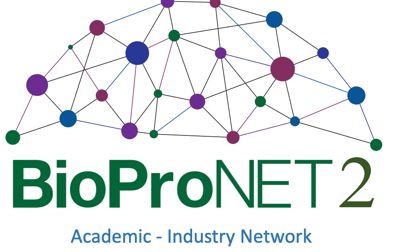 A full list of posters will be sent to registered participants prior to the meeting. Posters accepted to date include: Development of a high-throughput analytical platform for the characterisation of biopharmaceuticals expressed in CHO cells. Lambiase et al, University of Sheffield /AZInvestigating Enzymatic Methods for Preparation of Protein Conjugates. Morgan et al, University of LeedsLung cancer survival prediction using PCA and RF feature selection on multi-omics data integration. Moon et al, Teeside UniversityA metaheuristic investigation of the impact of nutrient supplementation strategies in growth and productivity of mammalian cell cultures. Heredia et al, University College LondonHigh yielding plant-based production of biologics. Fowler et al, Leaf Expression Systems LtdStructural dynamics and stability of botulinum neurotoxins. Bottemly et al, University of Exeter/ IpsenSolution structures of deglycosylated human IgG1 reveal the role of CH2 glycans in its conformation. Spiteri et al, University College LondonDownregulation by organic nitrogen of AOX1 promoter used for controlled expression of foreign genes in the yeast Pichia pastoris Velastegui et al, University of LiegeQuality by design and techno-economic modelling of RNA vaccine production. Kis et al, Imperial College LondonCellular responses to therapeutic protein secretion and secretion system overloading in E. coli. Selerio et al, University of Sheffield/FDBDeveloping novel biosensors for monitoring antibody production in CHO cells. Willmott et al, University of Sheffield/ GSKBioproducts of Microalgae. Velasquez-Orta et al, Newcastle UniversityA novel strategy for developing cost-effective biosimilar in the microbial system. Priyanka et al, Indian Institute of Technology- Delhi, IndiaApplication of analytical platform for mAb biosimilarity assessment: Trastuzumab and Rituximab as a case study. Joshi et al, Indian Institute of Technology- Delhi, IndiaImplementing PAT for single-pass tangential flow ultrafiltration for continuous manufacturing of monoclonal antibodies using Near Infrared Spectroscopy (NIRS). Thakur et al, Indian Institute of Technology- Delhi, India AAV infectivity assay using flow cytometry. T Witkos et al, AstraZeneca, Cambridge, UK and Gaithersburg, USA